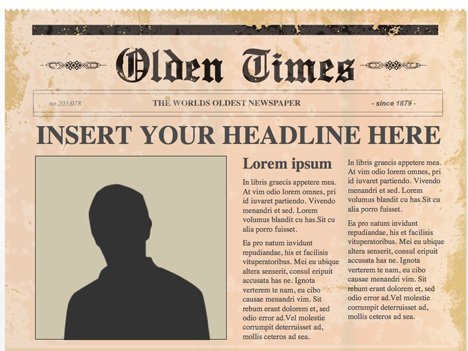 Tactical Tips: A Battlefield Advice Column - Reporter _________________________Below, write tactical advice of what to do and not do based on the Battle of Kings Mountain.